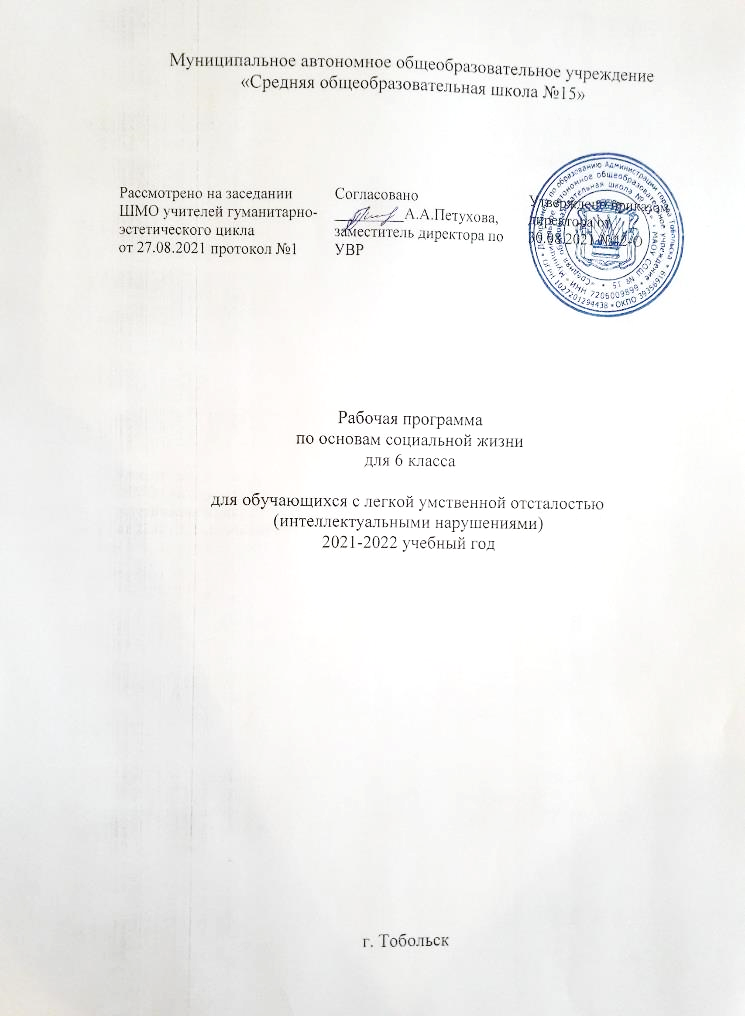 Пояснительная запискаРабочая программа разработана в соответствии с основными положениями Федерального государственного образовательного стандарта для детей с ОВЗ, примерной Адаптированной основной общеобразовательной программы образования обучающихся с умственной отсталостью (интеллектуальными нарушениями).Учебный предмет «Основы социальной жизни» относится к образовательной области «Человек». Цель учебного предмета «Основы социальной жизни» заключается в дальнейшем развитии и совершенствовании социальной (жизненной) компетенции; навыков самостоятельной, независимой жизни.Основными задачами является овладение учащимися некоторыми знаниями и жизненными компетенциями, необходимыми для успешной социализации в современном обществе;развитие и совершенствование навыков ведения домашнего хозяйства; воспитание положительного отношения к домашнему труду;развитие умений, связанных с решением бытовых экономических задач;формирование социально-нормативного поведения в семье и обществе;формирование умений, необходимых для выбора профессии и дальнейшего трудоустройства;коррекция недостатков познавательной и эмоционально-волевой сфер; развитие коммуникативной функции речи.2. Общая характеристика учебного предметаУчебный предмет «Основы социальной жизни» направлен на практическую подготовку учащихся 6 классов к самостоятельной жизни и труду, на формирование у них знаний и умений, навыков, способствующих социальной адаптации в условиях современного общества, на повышение уровня их общего развития. Данные занятия должны формировать и совершенствовать у детей необходимые им навыки ориентировки в окружающем: самообслуживания, ведения домашнего хозяйства, умений пользоваться услугами предприятий службы быта, торговли, связи, транспорта, медицинской помощи, способствовать усвоению морально-этических норм поведения, выработке навыков общения с людьми, развитию художественного вкуса учеников и т. д.Характерные особенности учебного предмета:- практико-ориентированная направленность содержания обучения; - применение знаний, полученных при изучении других образовательных областей и учебных предметов для решения задач встречающихся в повседневной жизни;- применение полученного опыта практической деятельности для выполнения домашних трудовых обязанностей.Место учебного предмета в учебном плане  Программа для 6 класса составлена таким образом, что уровень сложности материала опирается на ранее полученные сведения учащимися на уроках  предмета «Основы социальной жизни», а также  русского языка, чтения, математики, уроках трудового обучения, и рассчитана на 34 часа (1 час в неделю).4. Планируемые результаты освоения программыОсвоение обучающимися рабочей программы, предполагает достижение двух видов результатов: личностных и предметных.Личностные результаты освоения учебной программой по предмету «Основы социальной жизни» для обучающихся 6 класса включают индивидуально-личностные качества и социальные (жизненные) компетенции обучающегося, социально значимые ценностные установки.- формирование уважительного отношения к иному мнению, истории и культуре других народов;- развитие адекватных представлений о собственных возможностях, о насущно необходимом жизнеобеспечении;- овладение начальными навыками адаптации в динамично изменяющемся мире;- овладение социально-бытовыми умениями, используемыми в повседневной жизни;- владение навыками коммуникации и принятыми нормами социального взаимодействия;- способность к осмыслению социального  окружения, своего места в нем, принятие соответствующих возрасту ценностей и социальных ролей;- принятие и освоение социальной роли обучающегося, формирование и развитие социально значимых мотивов учебной деятельности;- развитие навыков сотрудничества с взрослыми и сверстниками в разных социальных ситуациях;- формирование эстетических потребностей, ценностей и чувств;- развитие эстетических чувств, доброжелательности и эмоционально-нравственной отзывчивости, понимания и сопереживания чувствам других людей;- формирование установки на безопасный, здоровый образ жизни, наличие мотивации к творческому труду, работе на результат, бережному отношению к материальным и духовным ценностям;- формирование готовности к самостоятельной жизни.Предметные результаты:5. Содержание учебного предмета1. Личная гигиена. Гигиена тела. Выбор средств и предметов личной гигиены. Практическая работа: Уход за руками (уход за ногтями и кожей вокруг рук, кремы). Мытье рук, стрижка ногтей, уход за кожей рук.  Профилактика грибковых заболеваний. Уход за ногами (уход за ногтями и кожей ног). Закаливание организма (зарядка, обтирание, сезонная одежда, физические упражнения). Способы закаливания, правила и приемы выполнения воздушных и водных процедур. 2. Одежда.  Значение опрятного вида человека. Чистка одежды. Практическая работа: Мелкий ремонт одежды. Пришивание пуговиц, вешалки, зашивание распоровшегося шва. Стирка изделий и цветных хлопчатобумажных и шелковых тканей. Стирка изделий и цветных хлопчатобумажных и шелковых тканей.  Практическая работа: Утюжка изделий и цветных хлопчатобумажных и шелковых тканей. Практическая работа: Утюжка фартуков, косынок, салфеток. 3. Питание . Гигиена приготовления пищи. Хранение продуктов и готовой пищи. Замораживание, размораживание. Определение срока годности. Приготовление пищи. Ужин. Составление меню ужина. Практическая работа: Приготовление блюд из круп. Запись рецепта. Приготовление каши на молоке. Практическая работа: Приготовление макаронных изделий. Запись рецепта. Варка макарон. Практическая работа: Приготовление блюд из картофеля и других овощей. Запись рецепта. Приготовление картофельного пюре. Оформление готовых блюд.  Сервировка стола к ужину. 4. Семья. Семья. Состав семьи. Родственные отношения. Практическая работа: Составление генеалогического дерева. Личные взаимоотношения в семье. Права и обязанности каждого члена семьи. 5. Культура поведения. Поведение в общественных местах: театре, кино, библиотеке, музее. Поведение при посещении массовых мероприятий. 6. Жилище. Гигиенические требования к жилому помещению и меры по их обеспечению. Основные правила организации рабочего места школьника. Повседневная уборка квартиры (сухая и влажная). Пылесос. Уборка помещения. Пользование пылесосом и уход за ним. Практическая работа: Комнатные растения (их назначение, допустимое количество и уход). Уход за комнатными растениями: рыхление, полив, опрыскивание. Практическая работа: Уход за полами. Средства по уходу за полом. Мытье полов. 7. Транспорт. Основные транспортные средства. Пользование городским транспортным средством. Оплата проезда. Наиболее рациональные маршруты передвижения в разные точки города,  ближайшие населенные пункты. Экскурсия на автовокзал. Пригородные поезда. Расписание. Направления, зоны. Разовые и сезонные билеты. Экскурсия на автобусную остановку. 8. Торговля. Продовольственные и специализированные магазины. Экскурсия в продовольственный магазин. Виды товаров, их стоимость. Порядок приобретения товаров. 9. Средства связи. Основные средства связи. Виды почтовых отправлений. Виды писем. Порядок отправки писем. Стоимость пересылки. Практическая работа: Написание адреса и индекса на конверте. Практическая работа: Составление текста телеграммы.  Экскурсия на почту. 10. Медицинская помощь. Медицинские учреждения. Их назначение. Работники медицинских учреждений. Виды медицинской помощи. Оказание первой медицинской помощи. Экскурсия в аптеку. Профилактика вирусных и простудных заболеваний. Изготовление аром кулона для эфирных масел. 11. Учреждения, организации и предприятия. Дошкольные и школьные учреждения. Их назначение. Экскурсия в Дом  детского творчества.Тематическое планирование 7.	Описание методического и технического обеспечения образовательной деятельностиМинимальный уровень Достаточный уровеньЛичная гигиенаЛичная гигиенаУхаживать за телом, руками, ногами и волосами. Рассказывать о необходимости закаливания организма.Совершать  последовательно уход за телом, руками, ногами и волосами. Подбирать косметические средства и предметы личной гигиены. Выбирать способы закаливания организма.ОдеждаОдеждаВыполнять повседневный уход за одеждой. Делать мелкий ремонт одежды под руководством взрослого.Стирать и гладить изделия из хлопчатобумажных и шелковых тканей под руководством взрослого.Следить за своим внешним видом. Ухаживать за своей одеждой. Выполнять мелкий ремонт одежды. Стирать и гладить изделия из хлопчатобумажных и шелковых тканей. Подбирать моющие средства для стирки изделий из хлопчатобумажных и шелковых тканей.ПитаниеПитаниеРассказывать о режиме питания школьника. Знакомиться со способами первичной и тепловой обработки продуктов. Соблюдать  требования техники безопасности при приготовлении пищи. Определять доброкачественность продуктов и сроки их хранения под руководством взрослого. Отваривать макароны, варить кашу на молоке, готовить картофельное пюре, оформлять готовое блюдо, сервировать стол под руководством взрослого.Соблюдать режим питания. Выполнять способы первичной и тепловой обработки макаронных изделий, круп, молока, молочных продуктов и овощей. Соблюдать санитарно-гигиенические требования и правила техники безопасности при работе с режущими инструментами, кипятком, правила пользования электроплитой. Определять доброкачественность продуктов и сроки их хранения. Составлять меню ужина. Рассказывать о правилах хранения продуктов при наличии холодильника и без него. Отваривать макароны. Варить кашу на молоке. Готовить картофельное пюре. Оформлять готовое блюдо. Сервировать стол к ужину.СемьяСемьяРассказывать о составе семьи. Называть обязанности всех членов семьи.Рассказывать о составе семьи, называть имена, отчества родителей и ближайших родственников, место работы и должность.Называть основные сведения о членах семьи.Распределять обязанности в семье. Помогать младшим и выполнять свои обязанности.Культура поведенияКультура поведенияСоблюдать правила поведения в общественных местах, правила при посещении массовых мероприятий.Выполнять и объяснять правила поведения в общественных местах, правила при посещении массовых мероприятий.ЖилищеЖилищеРассказывать о санитарно-гигиенических требованиях к жилому помещению. Производить элементарную уборку помещения. Рассказывать о видах комнатных растений, элементарные способы ухода за ними.Выполнять санитарно-гигиенические требования к жилому помещению и меры их обеспечения. Соблюдать санитарно-гигиенические требования и правила техники безопасности при работе с пылесосом. Производить сухую и влажную уборку помещения. Чисть ковры, книжные полки, батареи. Ухаживать за комнатными растениями.ТранспортТранспортНазывать основные транспортные средства. Рассказывать о рациональном маршруте передвижения до школы. Оплачивать проезд на всех видах транспорта.Различать основные транспортные средства. Ориентироваться в расписании.Выполнять порядок приобретения  и оплаты проезда на всех видах транспорта. Выбирать наиболее рациональный маршрут передвижения до школы.ТорговляТорговляНазывать основные виды продовольственных магазинов, их отделы. Приобретать товар по списку под руководством взрослого. Соблюдать правила поведения в магазине.Характеризовать основные виды продовольственных магазинов, их отделы. Различать виды и стоимость различных товаров. Приобретать товар по списку. Соблюдать правила поведения в магазине.Средства связиСредства связиНазывать основные средства связи. Иметь представление о назначении основных средств связи, о порядке отправки писем. Записать почтовый адрес на конверте.Пользоваться различными средствами связи. Составлять и отправлять письма различного вида. Составлять текст телеграммы.Медицинская помощьМедицинская помощьНазывать виды медицинских учреждений. Использовать услуги медицинских учреждений под руководством взрослого.Пользоваться услугами медицинских учреждений. Называть функции основных врачей-специалистов. Соблюдать профилактику вирусных и инфекционных заболеваний. Записываться на прием к врачу. Приобретать лекарства в аптеке. Рассказать о возможном вреде самолечения.Учреждения, организации и предприятияУчреждения, организации и предприятияНазывать дошкольные и школьные учреждения. Соблюдать правила поведения в школе.Называть дошкольные и школьные учреждения и их назначение. Обращаться  к работникам детского творчества. Вести себя правильно во время игр, просмотра фильма или журнала в читальном зале.№ урокаТемы разделов и урокаКоличество часовЛичная гигиена – 4 ч.11Гигиена тела. Выбор средств и предметов личной гигиены.12Уход за руками (уход за ногтями и кожей  рук, кремы). Практическая работа: Мытье рук, стрижка ногтей, уход за кожей рук.13Уход за ногами (уход за ногтями и кожей ног). Профилактика грибковых заболеваний.14 Закаливание организма (зарядка, обтирание, сезонная одежда, физические упражнения). Здоровье человека.1Одежда  – 4 ч.15Значение опрятного вида человека. Ремонт одежды. Чистка одежды.16Практическая работа: Мелкий ремонт одежды: пришивание пуговиц. Мелкий ремонт одежды: пришивание вешалок, петель и крючков.17Практическая работа: Зашивание распоровшегося шва. Стирка изделий из цветных хлопчатобумажных и шелковых тканей.18Практическая работа: Утюжка изделий и цветных хлопчатобумажных и шелковых тканей. Утюжка фартуков, косынок, салфеток1Питание – 5 ч.19Режим питания. Гигиена приготовления пищи. Хранение продуктов и готовой пищи.110Замораживание, размораживание. Определение срока годности. Ужин. Составление меню ужина. Сервировка стола к ужину.111Приготовление блюд из круп. Практическая работа: Приготовление каши на молоке. 112Приготовление макаронных изделий. Приготовление блюд из молока и молочных продуктов.113Практическая работа: Приготовление запеканки из творога. Приготовление блюд из овощей. Приготовление блюд из картофеля. Сервировка стола к ужину.1Семья – 2 ч.114Семья. Состав семьи. Практическая работа: Составление генеалогического дерева.115Права и обязанности каждого члена семьи. Взаимоотношения  в семье.1Культура поведения– 2 ч.116Поведение в общественных местах: библиотеке. Поведение в общественных местах: музее.117Поведение в общественных местах: кино, театре. Поведение при посещении массовых мероприятий1Жилище – 4 ч.118Ваш дом. Гигиенические требования к жилому помещению и меры по их обеспечению.119Основные правила организации рабочего места школьника. Уборка квартиры.120Пылесос. Практическая работа: уборка помещения. Уход за полами. Средства по уходу за полом.121Комнатные растения. Практическая работа: уход за комнатными растениями.1Транспорт – 3 ч.122Основные транспортные средства. Пользование городским транспортным средством. Оплата проезда.123Наиболее рациональные маршруты передвижения в  ближайшие населенные пункты. Экскурсия на автобусную остановку.124Пригородные поезда. Поведение в общественных  местах: транспорте.1Торговля – 2 ч.125Продовольственные и специализированные магазины. Экскурсия в продовольственный магазин.126Виды товаров, их стоимость. Порядок приобретения товаров.1Средства связи – 3 ч.127 Основные средства связи. Виды почтовых отправлений.128Виды писем. Порядок отправки писем. Стоимость пересылки.129Практическая работа: Написание адреса и индекса на конверте. Составление текста телеграммы. Экскурсия на почту.1Медицинская помощь - 3 ч.130Медицинские учреждения. Их назначение. Работники медицинских учреждений.131Виды медицинской помощи. Оказание первой медицинской помощи.132Экскурсия в аптеку. Профилактика вирусных и простудных заболеваний.1Учреждения, организации и предприятия - 2 ч.133Дошкольные и школьные учреждения. Их назначение.134Экскурсия в Дом детского творчества1Программы1. Воронкова В.В. Программы  специальных (коррекционных) образовательных учреждений VIII вида/ В.В.Воронкова// Программа специальных (коррекционных) образовательных учреждений VIII вида 5-9 классы – М.: ВЛАДОС, 2014.Учебники1. Субчева В.П. Социально-бытовая ориентировка. Учебное пособие:                                         6 класс     образовательных  организаций, реализующих ФГОС образования обучающихся с интеллектуальными нарушениями  / В.П. Субчева – М.: Издательство ВЛАДОС, 2014.Рабочие тетради1. Миронюк З.Н. Социально-бытовая ориентировка. Рабочая тетрадь: 6 класс образовательных  организаций, реализующих ФГОС образования обучающихся с интеллектуальными нарушениями / З.П. Миронюк, Н.А. Ивершина – М.: Издательство ВЛАДОС, 2014.Методические пособия для учителя1. Дерябина С.П.  Социально-бытовая ориентировка. 5-9 классы: контрольно-измерительные материалы: вариантные текстовые задания / С.П. Дерябина Волгоград: –  Издательство Учитель, 2020.2. Львова С.А. Социально-бытовая ориентировка. 5-9 классы: развернутое тематическое планирование/ С.А.Львова. – Волгоград: Учитель, 2014.3. Субчева В.П. Социально-бытовая ориентировка. Методическое пособие: 5- 9 классы      образовательных  организаций, реализующих ФГОС образования обучающихся с интеллектуальными нарушениями  / В.П. Субчева – М.: Издательство ВЛАДОС, 2017.4. Девяткова Т.А. Социально-бытовая ориентировка в специальных (коррекционных) образовательных учреждениях VIII вида: пособие для учителя /Т.А.Девяткова, Л.Л. Кочетова, А.Г. Петрикова, Н.М. Платонова, А.М. Щербакова – М.: ВЛАДОС, 2014.5. Львова С.А. Практический материал к урокам социально-бытовой ориентировки в специальной (коррекционной) общеобразовательной школе VIII вида. 5-9 классы: пособие для учителя / С.А.Львова –  М.: ВЛАДОС, 2018. 6. Воронкова В.В. Социально-бытовая ориентировка учащихся 5-9 классов в  специальной (коррекционной) общеобразовательной школе VIII вида: пособие для учителя / В.В.Воронкова, С.А.Казакова – М.: ВЛАДОС, 2020.